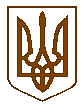  ОБУХІВСЬКА МІСЬКА РАДА              КИЇВСЬКОЇ ОБЛАСТІТРИДЦЯТЬ СЬОМА СЕСІЯ ВОСЬМОГО СКЛИКАННЯР  І  Ш  Е  Н  Н  Я26 січня 2023 року 						№ 755 - 37 - VІІІПро зміну статусу житлового приміщеннякомунальної власності у селі Копачеві на гуртожиток Розглянувши пояснювальну записку  начальника відділу житлово комунального господарства та транспорту від 12.01.2023 щодо зміни статусу нерухомого майна - житлового приміщення, що належить до комунальної власності Обухівської міської територіальної громади Обухівського району Київської області і розташоване за адресою: вул. Шевченка, 2-В, село Копачів Обухівського району Київської області, відповідно до статті 18 Житлового кодексу України, статті 26, частини 5 статті 60  Закону України «Про місцеве самоврядування в Україні», з метою ефективного використання житлового приміщення, як складової житлового фонду Обухівської міської територіальної громади, враховуючи рекомендації постійної комісії з питань з питань комунальної власності, житлово-комунального господарства, енергозбереження, транспорту, благоустрою, будівництва та архітектуриОБУХІВСЬКА МІСЬКА РАДА ВИРІШИЛА: Змінити  статус двоповерхового  житлового приміщення, що належить до комунальної власності Обухівської міської територіальної громади Обухівського району Київської області, розташоване за адресою: вул. Шевченка, будинок 2-В, село Копачів Обухівського району Київської області, загальною площею 64,6 квадратних метри,  на гуртожиток.Управлінню економіки вжити заходів щодо внесення змінених відомостей про гуртожиток, що розташований за адресою: вул. Шевченка, будинок 2-В, село Копачів Обухівського району Київської області, до державного реєстру речових прав на нерухоме майно.        3.Контроль за виконанням цього рішення покласти на заступника  міського голови з питань діяльності виконавчих органів Обухівської міської ради  відповідно до розподілу обов’язків.Секретар Обухівської міської ради                                             Сергій КЛОЧКО